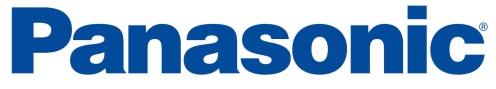 Podatkovna kartica izdelkaPRODUKTNA INFORMACIJAUredba (EU) 626/2011Modelna oznaka:CS-TZ25ZKEW / CU-TZ25ZKEProizvajalecPanasonic Appliances Air-Conditioning R&D Malaysia Sdn. Bhd. Lot 2, Persiaran Tengku Ampuan, Sec. 21, Shah Alam Industrial Site, Selangor, MalaysiaGlasnost (notranja/zunanja enota)40 / 48 Db (A)Hladilno sredstvoR32Uhajanje hladilnega sredstva prispeva k podnebnim spremembam. Hladilno sredstvo z nižjim potencialom globalnega segrevanja (GWP), bo prispevalo manj k globalnemu segrevanju, kot hladilno sredstvo z višjim potencialom globalnega segrevanja, če uhaja v ozračje. Ta naprava vsebuje hladilno tekočino z GWP enako 675. To pomeni, da če bi 1kg te hladilne tekočine ušlo v ozračje, da bi bil vpliv na globalno segrevanje 675 – krat večji kot 1 kg CO₂, v obdobju 100 let. Nikoli ne poskušajte posegati v hladilni sistem sami, ali sami razstavljati naprave, ampak vedno kontaktirajte pooblaščenega serviserja.Uhajanje hladilnega sredstva prispeva k podnebnim spremembam. Hladilno sredstvo z nižjim potencialom globalnega segrevanja (GWP), bo prispevalo manj k globalnemu segrevanju, kot hladilno sredstvo z višjim potencialom globalnega segrevanja, če uhaja v ozračje. Ta naprava vsebuje hladilno tekočino z GWP enako 675. To pomeni, da če bi 1kg te hladilne tekočine ušlo v ozračje, da bi bil vpliv na globalno segrevanje 675 – krat večji kot 1 kg CO₂, v obdobju 100 let. Nikoli ne poskušajte posegati v hladilni sistem sami, ali sami razstavljati naprave, ampak vedno kontaktirajte pooblaščenega serviserja.HlajenjeSEER7,10Razred energijske učinkovitostiA++Pdesignc2,50 kWPoraba energije 123 kWh letno, na podlagi rezultatov standardnega preskusa. Dejanska poraba energije je odvisna od načina uporabe naprave in njene namestitve.Poraba energije 123 kWh letno, na podlagi rezultatov standardnega preskusa. Dejanska poraba energije je odvisna od načina uporabe naprave in njene namestitve.Poraba energije 123 kWh letno, na podlagi rezultatov standardnega preskusa. Dejanska poraba energije je odvisna od načina uporabe naprave in njene namestitve.GretjeNačin:PovprečnoPovprečnoSCOP:4,604,60Razred energijske učinkovitosti:A++A++Pdesignh:2,40 kW2,40 kWPoraba energije: 730 kWh letno, na podlagi rezultatov standardnega preskusa. Dejanska poraba energije je odvisna od načina uporabe naprave in njene namestitve.Varnostna kapaciteta ogrevanja za izračun SCOP pri referenčnih pogojih: 0,6 kWPoraba energije: 730 kWh letno, na podlagi rezultatov standardnega preskusa. Dejanska poraba energije je odvisna od načina uporabe naprave in njene namestitve.Varnostna kapaciteta ogrevanja za izračun SCOP pri referenčnih pogojih: 0,6 kWPoraba energije: 730 kWh letno, na podlagi rezultatov standardnega preskusa. Dejanska poraba energije je odvisna od načina uporabe naprave in njene namestitve.Varnostna kapaciteta ogrevanja za izračun SCOP pri referenčnih pogojih: 0,6 kW